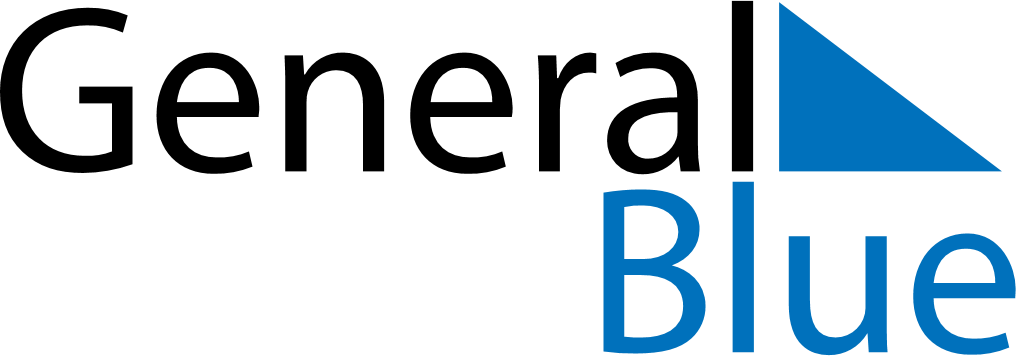 Zambia 2018 HolidaysZambia 2018 HolidaysDATENAME OF HOLIDAYJanuary 1, 2018MondayNew Year’s DayMarch 9, 2018FridayWomen’s DayMarch 12, 2018MondayYouth DayMarch 30, 2018FridayGood FridayApril 2, 2018MondayEaster MondayMay 1, 2018TuesdayLabour DayMay 25, 2018FridayAfrican Freedom DayJuly 2, 2018MondayHeroes’ DayJuly 3, 2018TuesdayUnity DayAugust 6, 2018MondayFarmers’ DayOctober 24, 2018WednesdayIndependence DayDecember 25, 2018TuesdayChristmas Day